Филиал Республиканского государственного предприятия на праве хозяйственного ведения «Казгидромет» Министерства экологии и природных ресурсов РК по Западно-Казахстанской области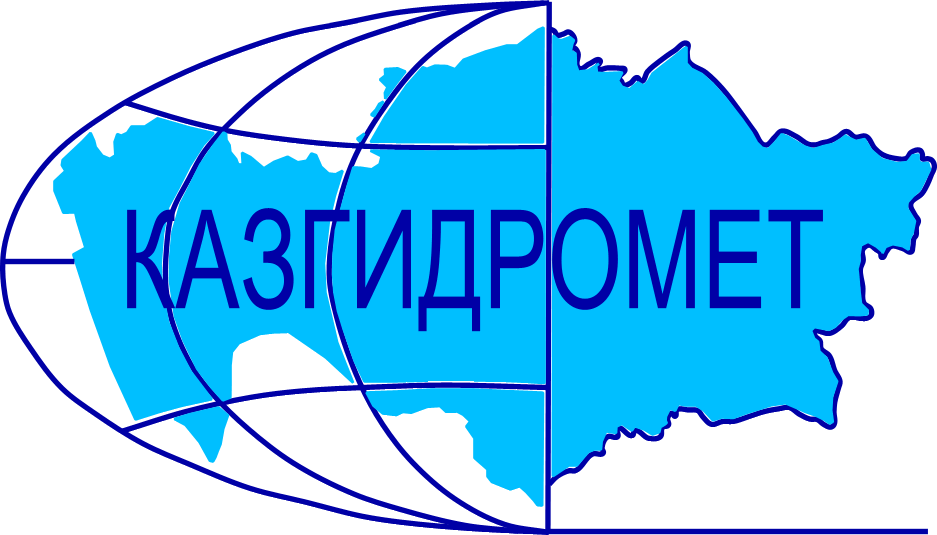 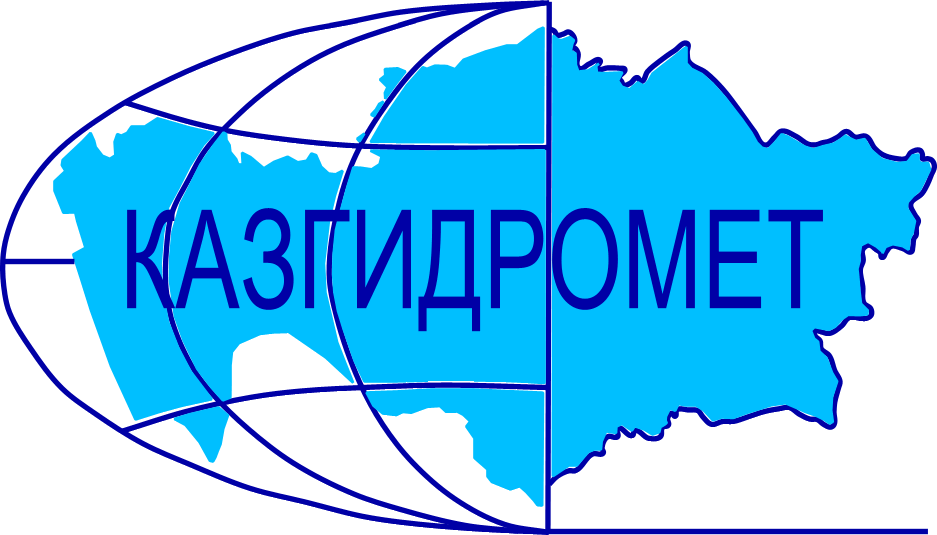 г. Уральск, ул. Жангир хана 61/1Ежедневный гидрологический бюллетень №28 Сведения о состоянии водных объектов Западно - Казахстанской области по данным гидрологического мониторинг на государственной сети наблюдений по состоянию на 8 час. 28 марта 2024 года.В связи с прогнозом осадков в виде дождя, а также дальнейшем повышением температурного фона в период с 25-28 марта 2024 года в Западно-Казахстанской области ожидается интенсивное снеготаяние, формирование талого стока, ослабление ледовых явлений и подъемы уровней воды на реках, при этом возможны разливы и подтопления. Директор филиала             		                                                    Шапанов Т.К.Составила: инженер гидролог                                                                        Супалдьярова А.С.Тел.: 8 (7112) 52-20-23Қазақстан Республикасы Экология және табиғи ресурстар министрлігінің «Қазгидромет» шаруашылық жүргізу құқығындағы республикалық мемлекеттік кәсіпорнының Батыс Қазақстан облысы бойынша филиалыОрал қаласы, Жәңгір хан көшесі, 61/1№28 Күнделікті гидрологиялық бюллетень Мемлекеттік бақылау желісіндегі гидрологиялық мониторинг деректері бойынша  Батыс Қазақстан облысы су нысандарының 2024 жылғы 28 наурыздағы сағат 8-гі  жай-күйі туралы мәліметтер. 2024 жылдың 25-28 наурыз аралығында Батыс Қазақстан облысында жаңбыр түріндегі жауын-шашын болжамына, сондай ақ ары қарай температуралық фонның жоғарылауына байланысты қарқынды қар еру, еріген қар ағындысының қалыптасуы, мұздық құбылыстардың әлсіреуі және өзендерде су деңгейлерінің көтерілуі күтіледі, бұл ретте судың жайылуы және тасқыны болуы мүмкін.Филиал директоры		                                                                  Шапанов Т.К.Орындаған: инженер гидролог                                                                         Супалдьярова А.С.                                                                                                          Тел.: 8 (7112) 52-20-23Название гидрологического постаОпасный уровеньводы, смУровень воды, смИзменение уровня воды за сутки, ±смРасход воды, м³/секСостояние водного объектар.Урал – с.Январцево1250219+20Закраиныр.Урал – г.Уральск 850178+35Вода на льдур.Урал – c.Кушум850173+5Ледяной покров с промоинамир.Урал – c.Тайпак850114-11Ледоходканал Кушум- с.Кушум800600+17Вода на льдур.Илек – с.Чилик (Шыңғырлау)750269+99Вода на льдур.Шаган – с. Чувашинское1280-1300683+157Лед поднялор.Деркул – с.Таскала520527-7Неполный ледоставр.Деркул – с.Белес600-650431+88Лед поднялор.Утва – с. Лубенка (Ақшат)540479+36Лед тает на местер.Утва – с. Кентубек700678+312Зажор льда выше и ниже постаР.Чижа 1 – с.Чижа 1646509-29Лед поднялор.Чижа 2 – с.Чижа 2780806+8Зажор льда ниже постар.Куперанкаты – с.Алгабас945735+45чистор.Шидерты  – с.Аралтобе960446-185чистор.Оленты– с.Жымпиты 490-520566+103Навалы льда на берегахр.Бол. Узень – с.Кайынды1700512+5Закраиныр.Бол. Узень– с.Жалпактал790-820613+8Закраиныр.Мал. Узень – с.Бостандык600293+2Забереги остаточныер.Мал. Узень – с.Кошанколь 1200-1300403+2Лед тает на местер.Быковка– с.Чеботарево (Құрманғазы)810707+15Закраиныр.Рубежка – с.Рубежинское1000223+20Забереги остаточныеГидрологиялық бекеттердің атауыСудың шектік деңгейі, смСу дең-гейі,смСу деңгейі-нің тәулік ішінде өзгеруі,± смСу шығыны,  м³/секМұз жағдайы және мұздың қалыңдығы, смЖайық өз.  – Январцево ауылы1250219+20Жиек суЖайық өз.  – Орал қаласы850178+35Мұз үстіндегі суЖайық өз. - Көшім ауылы850173+5Мұз жамылғысындағы жылымдарЖайық өз.  – Тайпақ ауылы850114-11Мұздың жүруіканал өз. - Көшім ауылы800600+17Мұз үстіндегі суЕлек өз.  – Шілік ауылы (Шыңғырлау)750269+99Мұз үстіндегі суШаған өз.  – Чувашинское ауылы1280-1300683+157Мұз көтерілдіДеркөл өз.  – Таскала ауылы520527-7Толық емес мұзқұрсауДеркөл өз.  – Белес ауылы600-650431+88Мұз көтерілдіУтва өз. – Лубенка ауылы (Ақшат)540479+36Мұз жамылғысындағы жылымдарУтва өз. –  Кентубек ауылы700678+312Бекеттен жоғары және төмен сең кептелісі1- Шежін өз. – 1-Шежін ауылы646509-29Мұз көтерілді2- Шежін өз. – 2-Шежін ауылы780806+8Бекеттен төмен сең кептелісіКөпіраңкаты өз. – Алгабас ауылы945735+45Мұздан тазардыШідерті өз. – Аралтөбе ауылы960446-185Мұздан тазардыӨлеңті өз. –  Жымпиты ауылы490-520566+103Жағадағы мұз үйінділеріҚараөзен өз. – Қайыңды ауылы1700512+5Жиек суҚараөзен өз. –Жалпақтал  ауылы790-820613+8Жиек суСарыөзен өз.  – Бостандық ауылы600293+2Қалдық жағалық мұздарСарыөзен өз.– Қошанкөл ауылы1200-1300403+2Мұз жамылғысындағы жылымдарБыковка өз.  – Чеботарево ауылы (Құрманғазы)810707+15Жиек суРубежка өз. – Рубежинское ауылы1000223+20Қалдық жағалық мұздар